«Шетелдік қаржылық емес ұйымдардың Қазақстан Республикасында қызметін жүзеге асыратын филиалдарының (өкілдіктерінің) ақпарат ұсыну қағидаларын бекіту туралы» Қазақстан Республикасы Ұлттық Банкі Басқармасының 2019 жылғы 30 наурыздағы № 41 қаулысына өзгерістер мен толықтырулар енгізу туралы«Қазақстан Республикасының Ұлттық Банкі туралы» Қазақстан Республикасы Заңының 15-бабы екінші бөлігінің 
61) тармақшасына, «Мемлекеттік статистика туралы» Қазақстан Республикасы Заңының 16-бабы 3-тармағының 2) тармақшасына және «Валюталық реттеу және валюталық бақылау туралы» Қазақстан Республикасы Заңының 5-бабы 
4-тармағының 5) тармақшасына сәйкес Қазақстан Республикасы Ұлттық Банкінің Басқармасы ҚАУЛЫ ЕТЕДІ:1. «Шетелдік қаржылық емес ұйымдардың Қазақстан Республикасында қызметін жүзеге асыратын филиалдарының (өкілдіктерінің) ақпарат ұсыну қағидаларын бекіту туралы» Қазақстан Республикасы Ұлттық Банкі Басқармасының 2019 жылғы 30 наурыздағы № 41 қаулысына (Нормативтік құқықтық актілерді мемлекеттік тіркеу тізілімінде № 18509 болып тіркелген) мынадай өзгерістер мен толықтырулар енгізілсін:көрсетілген қаулымен бекітілген Шетелдік қаржылық емес ұйымдардың Қазақстан Республикасында қызметін жүзеге асыратын филиалдарының (өкілдіктерінің) ақпарат ұсыну қағидаларында:7-тармақтың 4) тармақшасы мынадай редакцияда жазылсын:«4) Қағидаларға 5-қосымшаға сәйкес нысан бойынша өнімді бөлу туралы келісім бойынша зияндарды өтеу және пайданы бөлу туралы есепті – есепті тоқсаннан кейінгі бірінші айдың жиырма бесіне дейін (қоса алғанда) тоқсан сайын ұсынады.»;мынадай мазмұндағы 9-1-тармақпен толықтырылсын: «9-1. Филиалдардың (өкілдіктердің) тізіміне енгізілген филиал (өкілдік) Ұлттық Банктің сұратуы бойынша сұратуда көрсетілген нысан бойынша және мерзімде жобаны іске асыру, қаржыландыру және қаржыландыруды қайтару, өзге де қаржы-өндірістік көрсеткіштер туралы болжамды ақпаратты өтініште көрсетілген нысанда және мерзімде ұсынады.»;11-тармақ мынадай редакцияда жазылсын:«11. Филиал (өкілдік) Қағидалардың 4-тармағының екінші бөлігінде көрсетілген қызмет түрлерін жүзеге асыру тоқтатылған, әділет органдарында есептік тіркеуден шығарылған, жобаны іске асыру аяқталған және/немесе Қағидаларға 3-қосымшаға сәйкес нысан бойынша Қазақстан Республикасында жобаларды іске асыру туралы есептерден алынатын көрсеткіштер серпіні қатарынан төрт тоқсан ішінде төмендеген кезде филиалдардың (өкілдіктердің) тізімінен алып тасталады.»;1-қосымшада:әкімшілік деректер нысанының титулдық парағы осы қаулыға 
1-қосымшаға сәйкес редакцияда жазылсын;2-қосымшада:әкімшілік деректер нысанының титулдық парағы осы қаулыға 
2-қосымшаға сәйкес редакцияда жазылсын;3-қосымшада:әкімшілік деректер нысанының титулдық парағы осы қаулыға 
3-қосымшаға сәйкес редакцияда жазылсын;әкімшілік деректерді жинау нысаны осы қаулыға 4-қосымшаға сәйкес 
«6-бөлік. Филиалды (өкілдікті) қаржыландыру» кестесімен толықтырылсын;әкімшілік деректер нысанын толтыру бойынша түсіндірмеде:мынадай мазмұндағы 19-1-тармақпен толықтырылсын:«19-1. 6-бөлікте Қазақстан Республикасында филиал (өкілдік) құрған шетелдік қаржылық емес ұйымнан алынған және есепті кезеңде оған қайтарылған қаржыландырудың нақты көлемі көрсетіледі.»;4-қосымшада:әкімшілік деректер нысанының титулдық парағы осы қаулыға 
5-қосымшаға сәйкес редакцияда жазылсын;5-қосымша осы қаулыға 6-қосымшаға сәйкес редакцияда жазылсын.2. Төлем балансы департаменті (А.Б. Өскенбаев) Қазақстан Республикасының заңнамасында белгіленген тәртіппен:1) Заң департаментімен (А.С. Касенов) бірлесіп осы қаулыны Қазақстан Республикасының Әділет министрлігінде мемлекеттік тіркеуді;2) осы қаулыны ресми жарияланғаннан кейін Қазақстан Республикасы Ұлттық Банкінің ресми интернет-ресурсына орналастыруды;3) осы қаулы мемлекеттік тіркелгеннен кейін он жұмыс күні ішінде Заң департаментіне осы қаулының осы тармағының 2) тармақшасында көзделген іс-шаралардың орындалуы туралы мәліметтерді ұсынуды қамтамасыз етсін.3. Осы қаулының орындалуын бақылау Қазақстан Республикасы Ұлттық Банкі Төрағасының орынбасары А.М. Баймағамбетовке жүктелсін.4. Осы қаулы алғашқы ресми жарияланған күнінен кейін күнтізбелік он күн өткен соң қолданысқа енгізіледі.Төраға								      Ғ. ПірматовКЕЛІСІЛДІҚазақстан РеспубликасыныңҚаржы министрлігіКЕЛІСІЛДІҚазақстан РеспубликасыныңСыртқы істер министрлігіКЕЛІСІЛДІҚазақстан РеспубликасыСтратегиялық жоспарлаужәне реформалар агенттігініңҰлттық статистика бюросыКЕЛІСІЛДІҚазақстан Республикасының Энергетика министрлігіҚаулыға 1-қосымша Шетелдік қаржылық емес ұйымдардыңҚазақстан Республикасындақызметін жүзеге асыратынфилиалдарының (өкілдіктерінің) 
ақпарат ұсыну қағидаларына
1-қосымшаӘкімшілік деректерді жинауға арналған нысанҚайда ұсынылады: Қазақстан Республикасында қызметін бір жылдан астам жүзеге асыратын шетелдік қаржылық емес ұйымның филиалы (өкілдігі) орналасқан орны бойынша Қазақстан Республикасы Ұлттық Банкінің аумақтық филиалынаӘкімшілік деректердің нысаны www.nationalbank.kz интернет-ресурсында орналастырылған Шетелдік қаржылық емес ұйымның филиалы (өкілдігі) туралы есеп Әкімшілік деректер нысанының индексі: VM_BI_1Кезеңділігі: Қазақстан Республикасы Ұлттық Банкі аумақтық филиалының сұратуы бойынша біржолғыЕсепті кезең: _________ жыл үшінЕсепті ұсынатын тұлғалар тобы: Қазақстан Республикасында қызметін бір жылдан астам жүзеге асыратын шетелдік қаржылық емес ұйымның филиалы (өкілдігі)Әкімшілік деректер нысанын ұсыну мерзімі: Қазақстан Республикасы Ұлттық Банкі аумақтық филиалының сұратуын алған күннен бастап он жұмыс күнінен кешіктірмейҚаулыға 2-қосымша Шетелдік қаржылық емес ұйымдардыңҚазақстан Республикасындақызметін жүзеге асыратынфилиалдарының (өкілдіктерінің) 
ақпарат ұсыну қағидаларына
2-қосымшаӘкімшілік деректерді жинауға арналған нысан Қайда ұсынылады: Қазақстан Республикасында қызметін бір жылдан астам жүзеге асыратын шетелдік қаржылық емес ұйымның филиалы (өкілдігі) орналасқан орны бойынша Қазақстан Республикасы Ұлттық Банкінің аумақтық филиалынаӘкімшілік деректердің нысаны www.nationalbank.kz интернет-ресурсында орналастырылғанҚазақстан Республикасында жүзеге асырылатын жобалар туралы есеп Әкімшілік деректер нысанының индексі: VM_P_2Кезеңділігі: жыл сайынЕсепті кезең: _________ жыл үшінЕсепті ұсынатын тұлғалар тобы: өнімді бөлу туралы келісім бойынша оператор болып табылатын, Шетелдік қаржылық емес ұйымдардың Қазақстан Республикасында қызметін жүзеге асыратын филиалдарының (өкілдіктерінің) ақпарат ұсыну қағидаларының 5-тармағына сәйкес қалыптастырылатын филиалдардың (өкілдіктердің) тізіміне енгізілген шетелдік қаржылық емес ұйымның филиалы (өкілдігі)Әкімшілік деректер нысанын ұсыну мерзімі: ағымдағы жылғы бесінші сәуірге дейін (қоса алғанда)Қаулыға 3-қосымша Шетелдік қаржылық емес ұйымдардыңҚазақстан Республикасындақызметін жүзеге асыратынфилиалдарының (өкілдіктерінің) 
ақпарат ұсыну қағидаларына
3-қосымшаӘкімшілік деректерді жинауға арналған нысанҚайда ұсынылады: Қазақстан Республикасында қызметін бір жылдан астам жүзеге асыратын шетелдік қаржылық емес ұйымның филиалы (өкілдігі) орналасқан орны бойынша Қазақстан Республикасы Ұлттық Банкінің аумақтық филиалынаӘкімшілік деректердің нысаны www.nationalbank.kz интернет-ресурсында орналастырылғанҚазақстан Республикасында жобаларды іске асыру туралы есепӘкімшілік деректер нысанының индексі: VM_PR_3Кезеңділігі: тоқсан сайынЕсепті кезең: 20____ жылғы _____ тоқсан үшін Есепті ұсынатын тұлғалар тобы: Шетелдік қаржылық емес ұйымдардың Қазақстан Республикасында қызметін жүзеге асыратын филиалдарының (өкілдіктерінің) ақпарат ұсыну қағидаларының 5-тармағына сәйкес қалыптастырылатын филиалдардың (өкілдіктердің) тізіміне енгізілген шетелдік қаржылық емес ұйымның филиалы (өкілдігі)Әкімшілік деректер нысанын ұсыну мерзімі: есепті тоқсаннан кейінгі бірінші айдың жиырмасына (қоса алғанда) дейінҚаулыға 4-қосымша 6-бөлік. Филиалды (өкілдікті) қаржыландырумың АҚШ долларыменҚаулыға 5-қосымша Шетелдік қаржылық емес ұйымдардыңҚазақстан Республикасындақызметін жүзеге асыратынфилиалдарының (өкілдіктерінің) 
ақпарат ұсыну қағидаларына
4-қосымшаӘкімшілік деректерді жинауға арналған нысанҚайда ұсынылады: Қазақстан Республикасында қызметін бір жылдан астам жүзеге асыратын шетелдік қаржылық емес ұйымның филиалы (өкілдігі) орналасқан орны бойынша Қазақстан Республикасы Ұлттық Банкінің аумақтық филиалынаӘкімшілік деректердің нысаны www.nationalbank.kz интернет-ресурсында орналастырылған Шетел банктеріндегі банктік шоттардағы ақша қозғалысы туралы есеп Әкімшілік деректер нысанының индексі: VM_MF_4Кезеңділігі: тоқсан сайынЕсепті кезең: 20____ жылғы _____ тоқсан үшін Есепті ұсынатын тұлғалар тобы: Шетелдік қаржылық емес ұйымдардың Қазақстан Республикасында қызметін жүзеге асыратын филиалдарының (өкілдіктерінің) ақпарат ұсыну қағидаларының 5-тармағына сәйкес қалыптастырылатын филиалдардың (өкілдіктердің) тізіміне енгізілген шетелдік қаржылық емес ұйымның филиалы (өкілдігі)Әкімшілік деректер нысанын ұсыну мерзімі: есепті тоқсаннан кейінгі бірінші айдың жиырмасына (қоса алғанда) дейін Қаулыға 6-қосымша Шетелдік қаржылық емес ұйымдардыңҚазақстан Республикасындақызметін жүзеге асыратынфилиалдарының (өкілдіктерінің) 
ақпарат ұсыну қағидаларына
5-қосымшаӘкімшілік деректерді жинауға арналған нысанҚайда ұсынылады: Қазақстан Республикасында қызметін бір жылдан астам жүзеге асыратын шетелдік қаржылық емес ұйымның филиалы (өкілдігі) орналасқан орны бойынша Қазақстан Республикасы Ұлттық Банкінің аумақтық филиалынаӘкімшілік деректердің нысаны www.nationalbank.kz интернет-ресурсында орналастырылғанӨнімді бөлу туралы келісім бойынша зияндарды өтеу және пайданы бөлу туралы есепӘкімшілік деректер нысанының индексі: VM_SRP_5Кезеңділігі: тоқсан сайынЕсепті кезең: 20____ жылғы _____ тоқсан үшінЕсепті ұсынатын тұлғалар тобы: өнімді бөлу туралы келісім бойынша оператор болып табылатын, Шетелдік қаржылық емес ұйымдардың Қазақстан Республикасында қызметін жүзеге асыратын филиалдарының (өкілдіктерінің) ақпарат ұсыну қағидаларының 5-тармағына сәйкес қалыптастырылатын филиалдардың (өкілдіктердің) тізіміне енгізілген шетелдік қаржылық емес ұйымның филиалы (өкілдігі).Әкімшілік деректер нысанын ұсыну мерзімі: есепті тоқсаннан кейінгі бірінші айдың жиырма бесіне (қоса алғанда) дейін.Нысан_____________________________________________________________________________________ өнімді бөлу туралы келісім шеңберіндегі жобаның атауы _____________________________________________________________________________________ Қазақстан Республикасында қызметін бір жылдан астам жүзеге асыратын шетелдік қаржылық емес ұйым филиалының (өкілдігінің) атауы Бизнес-сәйкестендіру нөмірі _________________________________Америка Құрама Штаттарының мың долларыменЕскертпе: __________________________________________________________________________________Бас бухгалтер (ол болмаған кезеңде - оның орнындағы адам)__________  ____________________________________ (қолы)      тегі, аты, әкесінің аты (бар болса)Орындаушы________  ____________________________________  телефоны  ________(қолы)   тегі, аты, әкесінің аты (бар болса)20____жылғы «______»_____________«Өнімді бөлу туралы келісім бойыншазияндарды өтеу және пайданы бөлутуралы есеп» әкімшілік деректердіжинауға арналған нысанғақосымша«Өнімді бөлу туралы келісім бойынша зияндарды өтеу және пайданы бөлу туралы есеп» әкімшілік деректерді жинауға арналған нысанын толтыру бойынша түсіндірме1-тарау. Жалпы ережелер1. Осы түсіндірме «Өнімді бөлу туралы келісім бойынша зияндарды өтеу және пайданы бөлу туралы есеп» әкімшілік деректерді жинауға арналған нысанын (бұдан әрі – Нысан) толтыру бойынша талаптарды айқындайды.2. Нысан «Валюталық реттеу және валюталық бақылау туралы» 
Қазақстан Республикасы Заңының 17-бабына сәйкес әзірленді.3. Нысанға бас бухгалтер (ол болмаған кезеңде – оның орнындағы адам), орындаушы қол қояды.4. Нысан қағаз тасымалдағышта не электрондық түрде ұсынылады.2-тарау. Нысанды толтыру5. Нысанды толтыру үшін мынадай ұғымдар пайдаланылады:1) аплифт – шығындардың өтелмеген бөлігіне есептелген (төленген) пайыз; 2) кост-ойл – орны толтырылатын мұнай-газ шикізаты;3) мердігерлік компания – мердігердің құрамына кіретін өнімді бөлу туралы келісімнің (бұдан әрі – ӨБК) қатысушысы;4) профит-ойл – табысты мұнай-газ шикізаты.6. Нысанды жобалар жөніндегі операторлар Қазақстан Республикасының аумағындағы ӨБК шеңберіндегі жобалар бойынша мердігерлік компаниялардың атаулары мен олардың резиденттігі бөлігінде ұсынады.7. 100-жолда мердігерлік компанияның ӨБК-тегі үлесі пайызбен көрсетіледі. Барлық қалған көрсеткіштер Америка Құрама Штаттарының (бұдан әрі – АҚШ) мың долларымен көрсетіледі.8. Егер көрсеткіш валютасы АҚШ долларынан ерекшеленетін болса, есепті кезеңдегі (310, 320, 330, 410, 420, 430, 510 және 520 кодтары бар жолдар) операциялар үшін соманың баламасы операция жүргізген күнгі валюталардың нарықтық айырбастау бағамы пайдаланыла отырып есептеледі.9. Кезең басындағы (711, 712, 713 және 714 кодтары бар жолдар) қалдықтардың көрсеткіштері үшін АҚШ долларындағы соманың баламасы алдыңғы кезеңнің соңындағы валюталардың нарықтық айырбастау бағамы пайдаланыла отырып есептеледі. Бұл ретте кезең басындағы қалдықтар алдыңғы кезеңнің соңындағы қалдықтармен сәйкес келуі тиіс.10. Кезең соңындағы (721, 722, 723 және 724 кодтары бар жолдар) қалдықтардың көрсеткіштері үшін АҚШ долларындағы соманың баламасы кезеңнің соңындағы валюталардың нарықтық айырбастау бағамы пайдаланыла отырып есептеледі.11. 510 және 520-жолдарда нөлдік мәндер ұсынылған жағдайда, ескертпеде есепті кезеңде өнімді өткізудің орташа бағасы көрсетіле отырып, заттай көріністегі кост-ойл және профит-ойл көлемдері көрсетіледі. 12. Есепті кезең үшін ақпарат болмаған жағдайда, Нысан нөлдік мәндермен ұсынылады.13. Нысанға түзетулер (өзгерістер, толықтырулар) бухгалтерлік құжаттарға және (немесе) ӨБК жөніндегі есептерге өзгерістер енгізілуіне қарай енгізіледі.«ҚАЗАҚСТАН РЕСПУБЛИКАСЫНЫҢҰЛТТЫҚ БАНКІ»РЕСПУБЛИКАЛЫҚ МЕМЛЕКЕТТІК МЕКЕМЕСІ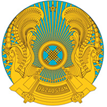 РЕСПУБЛИКАНСКОЕ ГОСУДАРСТВЕННОЕ УЧРЕЖДЕНИЕ«НАЦИОНАЛЬНЫЙ БАНКРЕСПУБЛИКИ КАЗАХСТАН»БАСҚАРМАСЫНЫҢҚАУЛЫСЫПОСТАНОВЛЕНИЕ ПРАВЛЕНИЯ2022 жылғы  28 ақпанНұр-Сұлтан қаласы№ 12город Нур-СултанЖол кодыКөрсеткіш атауыСомасы10Есепті кезеңде Қазақстан Республикасында филиал (өкілдік) құрған шетелдік қаржылық емес ұйым берген қаржыландыру 20Қазақстан Республикасында филиал (өкілдік) құрған шетелдік қаржылық емес ұйым ұсынған қаржыландыруды қайтару Жолдар кодыКөрсеткіш атауыБарлығыҚазақстан Республикасының үлесіоның ішінде мердігерлік компаниялароның ішінде мердігерлік компаниялароның ішінде мердігерлік компаниялароның ішінде мердігерлік компаниялароның ішінде мердігерлік компанияларЖолдар кодыКөрсеткіш атауыБарлығыҚазақстан Республикасының үлесірезиденттеррезиденттербейрезиденттербейрезиденттербейрезиденттерЖолдар кодыКөрсеткіш атауыБарлығыҚазақстан Республикасының үлесіМердігерлік компанияның атауыМердігерлік компанияның атауыМердігерлік компанияның атауыМердігерлік компанияның атауыМердігерлік компанияның атауыЖолдар кодыКөрсеткіш атауыБарлығыҚазақстан Республикасының үлесі100Мердігерлік компанияның өнімді бөлу туралы келісімдегі (бұдан әрі - ӨБК) үлесі, %200Есепті кезеңдегі операциялархххххх300ӨБК бойынша шығындархххххх310өтелмейтін320өтелетін330басқалар400ӨБК бойынша кірісхххххх410есептелген аплифт420төленген аплифт430басқалар500Өнімді бөлу - мердігерлік компанияның үлесіхххххх510кост-ойл520профит-ойл600ӨБК бойынша түзетулер610өтелмейтін шығындарғаххххххх620өтелетін шығындарға630аплифтке640басқаларға700Баланстық позициялар (жинақталған қорлар)хххххх710Кезең басындағыхххххх711өтелмейтін шығындар712өтелетін шығындар713есептелген, бірақ төленбеген аплифт714басқалар720Кезең соңындағыхххххх721өтелмейтін шығындар722өтелетін шығындар723есептелген, бірақ төленбеген аплифт724басқалар